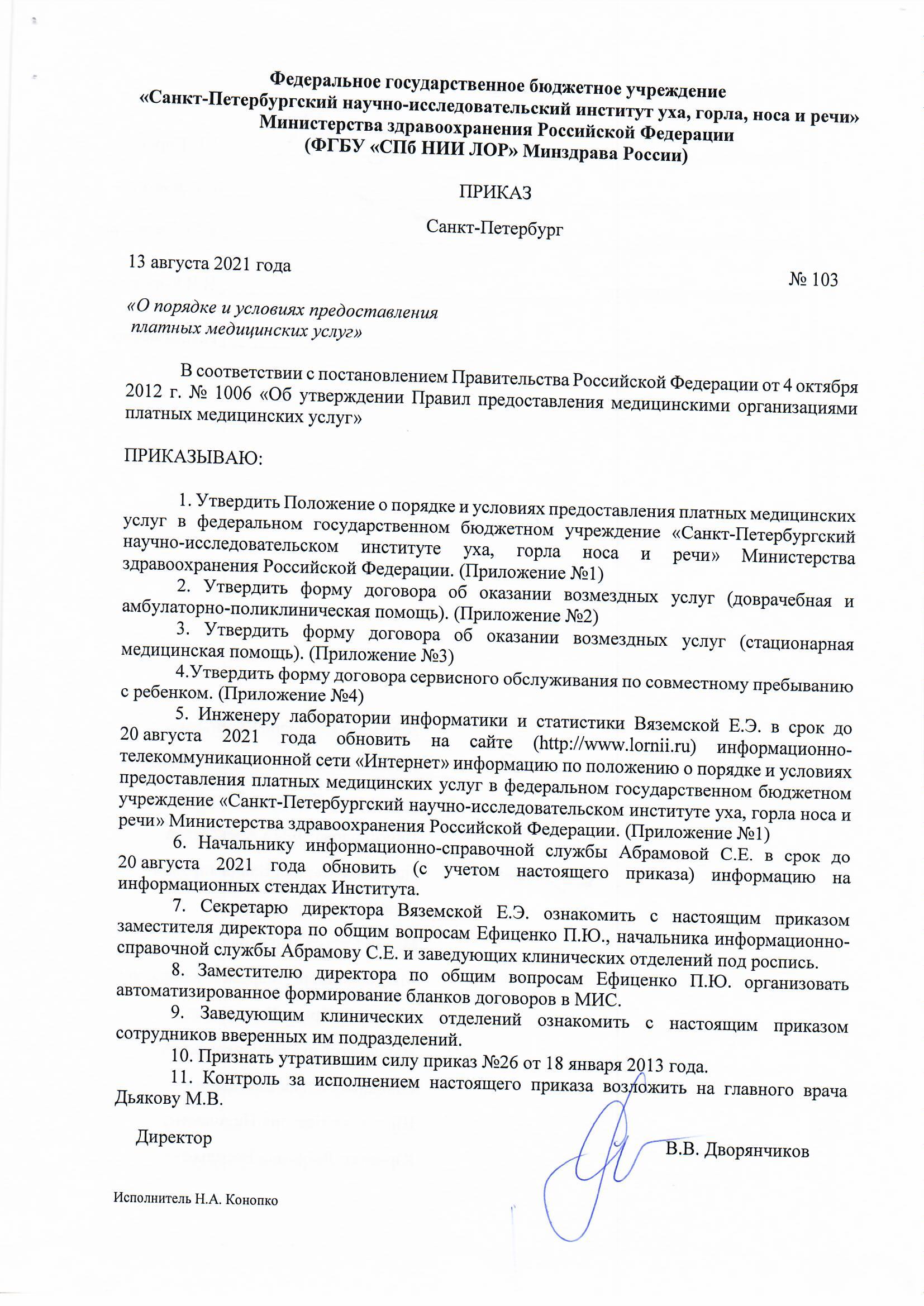 СОГЛАСОВАНО:Заместитель директора по клинической работе______________________А.В.Воронов Главный врач__________________________________________________М.В.ДьяковаГлавный бухгалтер______________________________________________Е.О. ЛеонкинаИ.о.главного экономиста_________________________________________И.В.КорсаковаЮрисконсульт _________________________________________________Н.А.Конопко    С приказом ознакомлены:       Приложение № 1к приказу от «13» августа 2021г. №103Положениео порядке и условиях предоставления платных медицинских услугв федеральном государственном бюджетном учреждение «Санкт-Петербургский научно-исследовательском институте уха, горла носа и речи» Министерства здравоохранения Российской ФедерацииОБЩИЕ ПОЛОЖЕНИЯ1.1. Настоящее Положение определяет порядок и условия предоставления платных медицинских услуг населению в федеральном государственном бюджетном учреждение «Санкт-Петербургский научно-исследовательском институте уха, горла носа и речи» Министерства здравоохранения Российской Федерации (далее по тексту Исполнитель) и распространяется на все подразделения Исполнителя, которые определены приказом директора Института.1.2. Положение разработано на основании:- Федерального закона от 21.11.2011 N 323-ФЗ «Об основах охраны здоровья граждан в Российской Федерации», Федерального закона от 29 ноября 2010 г. № 326-ФЗ «Об обязательном медицинском страховании в Российской Федерации»;Закона Российской Федерации от 07 февраля 1992 г. № 2300-1 «О защите прав потребителей» постановления Правительства Российской Федерации от 4 октября 2012 г. № 1006 «Об утверждении Правил предоставления медицинскими организациями платных медицинских услуг»устава федерального государственного бюджетного учреждения «Санкт-Петербургский научно-исследовательском институте уха, горла носа и речи» Министерства здравоохранения Российской Федерации и иными нормативными правовыми актами, регулирующими правоотношения в сфере оказания платных медицинских услуг.1.3. Оказание платных медицинских услуг предусмотрено Уставом Исполнителя.1.4. Предоставление платных медицинских услуг осуществляется на основании перечня работ (услуг), составляющих медицинскую деятельность и указанных в лицензии на осуществление медицинской деятельности, выданной в установленном порядке.1.5. Предоставление платных медицинских услуг в учреждении осуществляется в порядке и на условиях предусмотренных Правилами предоставления медицинскими организациями платных медицинских услуг, утвержденными постановлением Правительства Российской Федерации от 4 октября 2012 г. № 1006 (далее – Правила).1.6. Основные понятия, используемые в настоящем Положении:"платные медицинские услуги" - медицинские услуги, предоставляемые на возмездной основе за счет личных средств граждан, средств юридических лиц и иных средств на основании договоров, в том числе договоров добровольного медицинского страхования (далее - договор);"потребитель" - физическое лицо, имеющее намерение получить либо получающее платные медицинские услуги лично в соответствии с договором. Потребитель, получающий платные медицинские услуги, является пациентом, на которого распространяется действие Федерального закона "Об основах охраны здоровья граждан в Российской Федерации";"заказчик" - физическое (юридическое) лицо, имеющее намерение заказать (приобрести) либо заказывающее (приобретающее) платные медицинские услуги в соответствии с договором в пользу потребителя;"исполнитель" - медицинская организация, предоставляющая платные медицинские услуги потребителям.УСЛОВИЯ ПРЕДОСТАВЛЕНИЯ ПЛАТНЫХ МЕДИЦИНСКИХ УСЛУГ2.1 При оказании медицинских услуг Исполнитель размещает на сайте (http://www.lornii.ru) информационно-телекоммуникационной сети «Интернет», а также на информационных стендах (стойках) информацию, содержащую следующие сведения:а) наименование Исполнителя;б) адрес места нахождения Исполнителя, данные документа (свидетельство ЕГРЮЛ), подтверждающего факт внесения сведений о юридическом лице в Единый государственный реестр юридических лиц, с указанием органа, осуществившего государственную регистрацию;в) сведения о лицензии на осуществление медицинской деятельности (номер и дата регистрации, перечень работ (услуг), составляющих медицинскую деятельность медицинской организации в соответствии с лицензией, наименование, адрес места нахождения и телефон выдавшего ее лицензирующего органа);г) перечень платных медицинских услуг с указанием цен в рублях, сведения об условиях, порядке, форме предоставления медицинских услуг и порядке их оплаты; д) порядок и условия предоставления медицинской помощи в соответствии с программой и территориальной программой; е) сведения о медицинских работниках, участвующих в предоставлении платных медицинских услуг, об уровне их профессионального образования и квалификации;ж) режим работы медицинской организации, график работы медицинских работников, участвующих в предоставлении платных медицинских услуг;з) адреса и телефоны органа исполнительной власти субъекта Российской Федерации в сфере охраны здоровья граждан, территориального органа Федеральной службы по надзору в сфере здравоохранения и территориального органа Федеральной службы по надзору в сфере защиты прав потребителей и благополучия человека.2.2. Исполнитель предоставляет для ознакомления по требованию потребителя и (или) заказчика:а) копию Устава;б) копию лицензии на осуществление медицинской деятельности с приложением перечня работ (услуг), составляющих медицинскую деятельность медицинской организации в соответствии с лицензией.2.3. При заключении договора по требованию потребителя и (или) заказчика им должна предоставляться в доступной форме информация о платных медицинских услугах, содержащая следующие сведения:а) порядки оказания медицинской помощи и стандарты медицинской помощи (при наличии утвержденных МЗ РФ), применяемые при предоставлении платных медицинских услуг;б) информация о конкретном медицинском работнике, предоставляющем соответствующую платную медицинскую услугу (его профессиональном образовании и квалификации);в) информация о методах оказания медицинской помощи, связанных с ними рисках, возможных видах медицинского вмешательства, их последствиях и ожидаемых результатах оказания медицинской помощи;г) другие сведения, относящиеся к предмету договора.2.4. До заключения договора Исполнитель в письменной форме уведомляет потребителя (заказчика) о том, что несоблюдение указаний (рекомендаций) Исполнителя (медицинского работника, предоставляющего платную медицинскую услугу), в том числе назначенного режима лечения, могут снизить качество предоставляемой платной медицинской услуги, повлечь за собой невозможность ее завершения в срок или отрицательно сказаться на состоянии здоровья потребителя.УСЛОВИЯ ПРЕДОСТАВЛЕНИЯ ПЛАТНЫХ МЕДИЦИНСКИХ УСЛУГПри заключении договора потребителю (заказчику) предоставляется в доступной форме информация о возможности получения соответствующих видов и объемов медицинской помощи без взимания платы в рамках программы государственных гарантий бесплатного оказания гражданам медицинской помощи и территориальной программы государственных гарантий бесплатного оказания гражданам медицинской помощи (далее - соответственно программа, территориальная программа).	3.2. Платные медицинские услуги предоставляются:а) на иных условиях, чем предусмотрено программой, территориальными программами и (или) целевыми программами, по желанию потребителя (заказчика), включая в том числе:установление индивидуального поста медицинского наблюдения при лечении в условиях стационара;применение лекарственных препаратов, не входящих в перечень жизненно необходимых и важнейших лекарственных препаратов, если их назначение и применение не обусловлено жизненными показаниями или заменой из-за индивидуальной непереносимости лекарственных препаратов, входящих в указанный перечень, а также применение медицинских изделий, лечебного питания, в том числе специализированных продуктов лечебного питания, не предусмотренных стандартами медицинской помощи;б) при предоставлении медицинских услуг анонимно, за исключением случаев, предусмотренных законодательством Российской Федерации;в) гражданам иностранных государств, лицам без гражданства, за исключением лиц, застрахованных по обязательному медицинскому страхованию, и гражданам Российской Федерации, не проживающим постоянно на ее территории и не являющимся застрахованными по обязательному медицинскому страхованию, если иное не предусмотрено международными договорами Российской Федерации;г) при самостоятельном обращении за получением медицинских услуг, за исключением случаев и порядка, предусмотренных статьей 21 (выбор врача и медицинской организации) Федерального закона "Об основах охраны здоровья граждан в Российской Федерации", и случаев оказания скорой, в том числе скорой специализированной, медицинской помощи и медицинской помощи, оказываемой в неотложной или экстренной форме.3.3. При предоставлении платных медицинских услуг должны соблюдаться порядки оказания медицинской помощи, утвержденные Министерством здравоохранения Российской Федерации.3.4. Платные медицинские услуги могут предоставляться в полном объеме стандарта медицинской помощи, утвержденного Министерством здравоохранения Российской Федерации, либо по просьбе потребителя в виде осуществления отдельных консультаций или медицинских вмешательств, в том числе в объеме, превышающем объем выполняемого стандарта медицинской помощи.4.	ПОРЯДОК ЗАКЛЮЧЕНИЯ ДОГОВОРА И ОПЛАТЫ МЕДИЦИНСКИХ УСЛУГ	4.1. Договор заключается потребителем (заказчиком) и исполнителем в письменной форме.	4.2. Договор должен содержать:	а) сведения об исполнителе:наименование и фирменное наименование (если имеется) медицинской организации - юридического лица, адрес места нахождения, данные документа, подтверждающего факт внесения сведений о юридическом лице в Единый государственный реестр юридических лиц, с указанием органа, осуществившего государственную регистрацию;номер лицензии на осуществление медицинской деятельности, дата ее регистрации с указанием перечня работ (услуг), составляющих медицинскую деятельность медицинской организации в соответствии с лицензией, наименование, адрес места нахождения и телефон выдавшего ее лицензирующего органа;	б) фамилию, имя и отчество (если имеется), адрес места жительства и телефон потребителя (законного представителя потребителя);	фамилию, имя и отчество (если имеется), адрес места жительства и телефон заказчика - физического лица;	наименование и адрес места нахождения заказчика - юридического лица;	в) перечень платных медицинских услуг, предоставляемых в соответствии с договором;	г) стоимость платных медицинских услуг, сроки и порядок их оплаты;	д) условия и сроки предоставления платных медицинских услуг;	е) должность, фамилию, имя, отчество (если имеется) лица, заключающего договор от имени исполнителя, и его подпись, фамилию, имя, отчество (если имеется) потребителя (заказчика) и его подпись. В случае если заказчик является юридическим лицом, указывается должность лица, заключающего договор от имени заказчика;	ж) ответственность сторон за невыполнение условий договора;	з) порядок изменения и расторжения договора;	и) иные условия, определяемые по соглашению сторон.	4.2. Договор составляется в 3 экземплярах, один из которых находится у исполнителя, второй - у заказчика, третий - у потребителя. В случае если договор заключается потребителем и исполнителем, он составляется в 2 экземплярах.	4.3. На предоставление платных медицинских услуг может быть составлена смета. Ее составление по требованию потребителя (заказчика) или исполнителя является обязательным, при этом она является неотъемлемой частью договора.	4.4. В случае если при предоставлении платных медицинских услуг требуется предоставление на возмездной основе дополнительных медицинских услуг, не предусмотренных договором, исполнитель обязан предупредить об этом потребителя (заказчика). Оплата дополнительных услуг производиться по факту их предоставления.Без согласия потребителя (заказчика) исполнитель не вправе предоставлять дополнительные медицинские услуги на возмездной основе.	4.5. В случае если при предоставлении платных медицинских услуг потребуется предоставление дополнительных медицинских услуг по экстренным показаниям для устранения угрозы жизни потребителя при внезапных острых заболеваниях, состояниях, обострениях хронических заболеваний, такие медицинские услуги оказываются без взимания платы в соответствии с Федеральным законом "Об основах охраны здоровья граждан в Российской Федерации".	4.6. В случае отказа потребителя после заключения договора от получения медицинских услуг договор расторгается. Исполнитель информирует потребителя (заказчика) о расторжении договора по инициативе потребителя, при этом потребитель (заказчик) оплачивает исполнителю фактически понесенные исполнителем расходы, связанные с исполнением обязательств по договору.4.7. В случае не оказания (в том числе частичное оказание) платных медицинских услуг по вине Исполнителя, Потребителя или Заказчика возврат оплаченных денежных средств производится потребителю (заказчику) за фактически понесенные исполнителем расходы, связанные с исполнением обязательств по договору: за наличный расчёт на основании заявления пациента или его законного представителя, согласованного с заместителем директора по лечебной работе; по безналичному расчёту на основании письма организации или предприятия, производивших первоначальную оплату.	4.8. Потребитель (заказчик) обязан оплатить предоставленную исполнителем медицинскую услугу в сроки и в порядке, которые определены договором.	4.9. Потребителю (заказчику) в соответствии с законодательством Российской Федерации выдается документ, подтверждающий произведенную оплату предоставленных медицинских услуг (контрольно-кассовый чек, квитанция или иной бланк строгой отчетности (документ установленного образца).	4.10. Исполнителем после исполнения договора выдаются потребителю (законному представителю потребителя) медицинские документы, отражающие состояние его здоровья (выписка или справка-заключение).5.	ПОРЯДОК ПРЕДОСТАВЛЕНИЯ ПЛАТНЫХ МЕДИЦИНСКИХ УСЛУГ5.1. Платные медицинские услуги предоставляются при наличии информированного добровольного согласия потребителя (законного представителя потребителя).5.2.Потребитель (законный представитель потребителя), для получения первичной медико-санитарной помощи при выборе врача и медицинской организации на срок их выбора дает информированное добровольное согласие на определенные виды медицинского вмешательства (ИНФОРМИРОВАННОЕ ДОБРОВОЛЬНОЕ СОГЛАСИЕ ПРИ ВЫБОРЕ ВРАЧА И МЕДИЦИНСКОЙ ОРГАНИЗАЦИИ ДЛЯ ПОЛУЧЕНИЯ ПЕРВИЧНОЙ МЕДИКО-САНИТАРНОЙ ПОМОЩИ).5.3. Исполнитель предоставляет потребителю (законному представителю потребителя) по его требованию и в доступной для него форме информацию:о состоянии его здоровья, включая сведения о результатах обследования, диагнозе, методах лечения, связанном с ними риске, возможных вариантах и последствиях медицинского вмешательства, ожидаемых результатах лечения;об используемых при предоставлении платных медицинских услуг лекарственных препаратах и медицинских изделиях, в том числе о сроках их годности (гарантийных сроках), показаниях (противопоказаниях) к применению.6.	ФИНАНСОВО-ХОЗЯЙСТВЕННАЯ ДЕЯТЕЛЬНОСТЬ	6.1. Финансово-хозяйственная деятельность по предоставлению платных медицинских услуг осуществляется в соответствии с действующим законодательством Российской Федерации.	6.2.Цены на медицинские услуги устанавливаются в соответствии с Прейскурантом.	6.3. Оплата платных медицинских услуг осуществляется на условиях 100% предоплаты, путем безналичных перечислений на расчетный счет Исполнителя и(или) за наличный расчет в кассу Исполнителя. Расчеты с населением за предоставление платных медицинских услуг осуществляются Исполнителем с применением контрольно-кассовых машин. Оплата дополнительных услуг (в условиях стационара) производиться по факту их предоставления.	6.4. По оказываемым видам платных медицинских услуг ведется статистический и бухгалтерский учет результатов предоставления платных медицинских услуг населению, составляется отчетность.	6.5. Учет бухгалтерских операций по платным медицинским услугам ведется отдельно от бухгалтерского учета основной деятельности Исполнителя.                                   Приложение № 2к приказу от «13» августа 2021г. № 103ДОГОВОР №	об оказании возмездных услуг (доврачебная и амбулаторно-поликлиническая помощь)Санкт-Петербург	"____" ___________ 202ФГБУ "СПб НИИ ЛОР" Минздрава  России, именуемое в дальнейшем «Исполнитель», в лице __________, действующего на основании ______________,  свидетельство о внесении записи в ЕГРЮЛ  серия 78 № 008722748 от 21.11.2012 г. выдано Межрайонной инспекцией Федеральной налоговой службы № 15 по Санкт-Петербургу, с одной стороны, и  пациент __________________________________________________________________________ (№ Амбулаторной карты ______________________), действующий от собственного имени, или действующий через законного представителя ________________________________________________________________________________ (мать, отец, усыновитель, опекун, попечитель), именуемый(ая) в дальнейшем «Потребитель», с другой стороны, вместе именуемые «Стороны» заключили настоящий договор (далее по тексту – Договор) о нижеследующем: ОБЩИЕ ПОЛОЖЕНИЯ1.1. Данный договор является публичным договором-офертой и содержит все существенные условия предоставления платных медицинских услуг пациентам.1.2. Исполнитель осуществляет свою деятельность на основании выданной Территориальным органом Росздравнадзора по г. Санкт-Петербургу и Ленинградской области, расположенной по адресу 190068, Санкт-Петербург, наб. Канала Грибоедова, 88-90 телефон +7 (812) 314-67-89, лицензии № ФС-78-01-003085 от 16.11.2018 г. на следующие виды работ (услуг):при оказании первичной, в том числе доврачебной, врачебной и специализированной, медико-санитарной помощи организуются и выполняются следующие работы (услуги): при оказании первичной доврачебной медико-санитарной помощи в амбулаторных условиях по: анестезиологии и реаниматологии, лабораторной диагностике, операционному делу, организации сестринского дела, рентгенологии, сестринскому делу, сестринскому делу в педиатрии, физиотерапии; при оказании первичной специализированной медико-санитарной помощи в амбулаторных условиях по: рентгенологиипри оказании первичной врачебной медико-санитарной помощи в амбулаторных условиях по: организации здравоохранения и общественному здоровью, педиатрии, терапии;при оказании первичной специализированной медико-санитарной помощи в амбулаторных условиях по: аллергологии и иммунологии, анестезиологии и реаниматологии, клинической лабораторной диагностике, мануальной терапии, медицинской реабилитации, медицинской статистике, неврологии, онкологии, организации здравоохранения и общественному здоровью, оториноларингологии (за исключением кохлеарной имплантации), психотерапии, рентгенологии, сурдологии-оториноларингологии, ультразвуковой диагностике, физиотерапии, функциональной диагностике, челюстно-лицевой хирургии, эпидемиологии.при проведении медицинских осмотров, медицинских освидетельствований и медицинских экспертиз организуются и выполняются следующие работы (услуги): при проведении медицинских экспертиз по: экспертизе качества медицинской помощи, экспертизе временной нетрудоспособности.ПРЕДМЕТ ДОГОВОРА2.1. В соответствии с настоящим Договором Исполнитель обязуется оказывать Потребителю на возмездной основе медицинские услуги, отвечающие требованиям, предъявляемым к методам диагностики, профилактики и лечения, разрешенным на территории РФ, перечисленные в Договорах-талонах, являющихся приложениями к настоящему Договору, а Потребитель обязуется своевременно оплачивать стоимость медицинских услуг, предоставляемых по настоящему Договору и выполнять требования Исполнителя, обеспечивающие своевременное и качественное оказание медицинских услуг, включая сообщение необходимых для этого сведений.2.2. В соответствии со ст. 779 Гражданского кодекса РФ стороны пришли к соглашению, что предметом настоящего Договора является процесс оказания медицинской услуги, а не ее результат.2.3. Потребитель до заключения настоящего договора информирован о возможности получения медицинской помощи (медицинской услуги) в рамках программы государственных гарантий бесплатного оказания гражданам медицинской помощи и территориальной программы государственных гарантий бесплатного оказания гражданам медицинской помощи. Потребитель подтверждает свое осознанное согласие на получение платных медицинских услуг у Исполнителя ____________________________________________________________________________________.		             (Подпись потребителя, расшифровка подписи2.4. До Потребителя доведена информация о платных медицинских услугах, содержащая следующие сведения:о порядках оказания медицинской помощи и стандартах медицинской помощи, применяемых при предоставлении платных медицинских услуг;информацию о конкретном медицинском работнике, предоставляющем соответствующую платную медицинскую услугу (его профессиональном образовании и квалификации);информацию о методах оказания медицинской помощи, связанных с ними рисках, возможных видах медицинского вмешательства, их последствиях и ожидаемых результатах оказания медицинской помощи;другие сведения, относящиеся к предмету Договора.2.5. До заключения настоящего Договора Потребитель уведомлен о том, что несоблюдение указаний (рекомендаций) Исполнителя (работников Исполнителя), могут снизить качество предоставляемых платных медицинских услуг, повлечь за собой невозможность их завершения в срок или отрицательно сказаться на здоровье Потребителя.2.4. Договоры-талоны как приложения к настоящему Договору являются официальными документами Исполнителя, содержат дату оформления Договора-талона (дату заказа услуги), полный перечень, порядок, сроки выполнения и стоимость услуг, оказание которых возможно в рамках настоящего Договора.2.5. Перечень и стоимость услуг, предоставляемых Потребителю, определяются действующим прейскурантом Исполнителя. Виды, стоимость, порядок и сроки предоставления медицинских услуг в рамках настоящего Договора устанавливаются соответствующими Договорами-талонами, являющимися приложениями к настоящему Договору. По медицинским показаниям и/или с согласия Потребителя в рамах настоящего Договора ему могут быть оказаны и иные услуги, виды, порядок, стоимость и сроки предоставления которых согласовываются Исполнителем с Потребителем дополнительно и оформляются соответствующими Договорами-талонами. Для получения платных медицинских услуг в период действия настоящего Договора Потребитель имеет право на оформление неограниченного числа (заказов услуг) Договоров-талонов, представляющих собой его неотъемлемые приложения.2.6. При исполнении настоящего Договора стороны руководствуются действующим законодательством РФ и «Положением о порядке и условиях предоставления платных медицинских услуг в федеральном государственном бюджетном учреждение «Санкт-Петербургский научно-исследовательском институте уха, горла носа и речи» Министерства здравоохранения Российской Федерации» (далее – Положение о предоставления платных медицинских услуг).3.	УСЛОВИЯ И ПОРЯДОК ОКАЗАНИЯ УСЛУГ3.1. Исполнитель оказывает услуги по настоящему Договору в помещении Исполнителя по адресу: г. Санкт-Петербург, ул. Бронницкая, дом 9.3.2. Исполнитель оказывает услуги по настоящему Договору, в дни и часы работы, которые устанавливаются администрацией Исполнителя и доводятся до сведения Потребителя.3.3. Платные медицинские услуги оказываются на основе добровольного волеизъявление Потребителя и его согласия приобрести медицинскую услугу на возмездной основе за счет собственных средств, о чем свидетельствует подписание Потребителем настоящего Договора и Информированного добровольного согласия на медицинское вмешательство.3.4. Платные медицинские услуги предоставляются только при наличии Информированного добровольного согласия Потребителя. 3.5. Предоставление услуг по настоящему Договору происходит в порядке предварительной записи Потребителя на прием. В особых случаях, включая необходимость получения неотложной помощи, услуги предоставляются Потребителю без предварительной записи и/или вне установленной очереди.4.	ПОРЯДОК РАСЧЕТОВ4.1. Оплата медицинских услуг по настоящему Договору производится Потребителем в полном объеме при оформлении соответствующего Договора-талона на оказание услуги, если иной порядок не предусмотрен соглашением сторон. 4.2. Потребитель обязан оплатить услуги в размере, предусмотренном в Договорах-талонах, являющихся приложениями к настоящему Договору в день оформления заказа. 4.3. Оплата услуг производится с применением контрольно-кассовых машин, платежом с использованием банковской карты или путем перевода причитающихся Исполнителю сумм на его расчетный счет4.4. Исполнитель обязан выдать Потребителю кассовый чек или иной документ, подтверждающий прием наличных денег за услуги, согласно действующему законодательству РФ.5.	ПРАВА И ОБЯЗАННОСТИ СТОРОН5.1. Исполнитель обязуется:5.1.1. До начала оказания медицинской услуги получить информированное добровольное согласие Пациента;5.1.2. Своевременно и качественно оказывать услуги в соответствии с условиями настоящего Договора и Правилами предоставления платных медицинских услуг.5.1.3. В своей деятельности по оказанию медицинских услуг использовать методы профилактики, диагностики, лечения, медицинские технологии, лекарственные средства, иммунобиологические препараты, медицинские изделия, дезинфекционные, дезинсекционные и дератизационные средства, разрешенные к применению в установленном законом порядке.5.1.4. Обеспечить Потребителя в установленном порядке информацией, включающей в себя сведения о месте оказания услуг, режиме работы, перечне платных медицинских услуг с указанием их стоимости, об условиях предоставления и получения этих услуг, а также сведения о квалификации и сертификации специалистов.5.1.5. Обеспечить выполнение принятых на себя обязательств по оказанию медицинских услуг силами собственных специалистов и/или сотрудников медицинских учреждений, имеющих с Исполнителем договорные отношения.5.1.6. Обеспечить Потребителю непосредственное ознакомление с медицинской документацией, отражающей состояние его здоровья, и выдать по письменному требованию Потребителя или его представителя копии медицинских документов, отражающих состояние здоровья Потребителя, виды и объемы оказанных платных медицинских услуг. 5.2. Права и обязанности Потребителя:5.2.1. Потребитель имеет право в доступной для него форме получить имеющуюся информацию о состоянии своего здоровья, включая сведения о результатах обследования, наличии заболевания, его диагнозе и прогнозе, методах лечения, связанном с ними риске, возможных вариантах медицинского вмешательства, их последствиях и результатах проведенного лечения.5.2.2. Информация, содержащаяся в медицинских документах Потребителя, составляет врачебную тайну и может предоставляться без согласия Потребителя только по основаниям, предусмотренным действующим законодательством.5.2.3. Потребитель, при получении платных медицинских услуг у Исполнителя, вправе предъявлять требования о возмещении убытков, причиненных неисполнением или ненадлежащим исполнением Исполнителем условий настоящего Договора, возмещение ущерба, в случае причинения вреда здоровью и жизни, а также о компенсации за причинение морального вреда в соответствии с законодательством РФ.5.2.4. Потребитель при обращении к Исполнителю обязан сообщить сведения, необходимые для качественного исполнения услуги (реакция на медикаменты, перенесенные заболевания и прочее.), а также выполнять все предписания и назначения, связанные с оказанием качественной медицинской услуги, в точном соответствии с рекомендациями, данными сотрудниками Исполнителя.5.2.5. Потребитель не должен нарушать режим работы Исполнителя, а также соблюдать правила личной гигиены при посещении Исполнителя.5.2.6. Потребитель обязан являться на прием в строгом соответствии с указанным в соответствующем Договоре-талоне временем и (или) с назначением специалистов Исполнителя. При невозможности своевременного посещения специалистов Исполнителя по уважительной причине Потребитель обязан заблаговременно предупредить сотрудников Исполнителя через регистратуру. В случае опоздания Потребителя более чем на 10 (десять) минут по отношению к назначенному Потребителю времени получения услуги, указанному в Договоре-талоне, Исполнитель оставляет за собой право на перенос или отмену срока получения услуги с последующим предоставлением данной услуги Потребителю в порядке «живой» очереди и (или) через назначение нового времени ее оказания, с учетом условий срока действия Договора и (или) Договора-талона согласно п. 9.2 настоящего Договора.5.2.7. Потребитель обязан выполнять требования (в том числе к забору материала), обеспечивающие качественное и своевременное предоставление медицинских услуг, включая сообщение необходимых для этого сведений.5.2.8. Потребитель обязуется надлежащим образом исполнять условия настоящего Договора и своевременно информировать Исполнителя о любых обстоятельствах, препятствующих исполнению Потребителем настоящего Договора.6. КОНФИДЕНЦИАЛЬНОСТЬ6.1. Исполнитель обязуется хранить в тайне сведения о факте обращения Потребителя за медицинской помощью, состоянии его здоровья, диагнозе и иные сведения, полученные при его обследовании и лечении (врачебная тайна) в соответствии с требованиями законодательства РФ.6.2. В соответствии с требованиями статьи 9 Федерального закона от 27.07.2006 № 152-ФЗ «О персональных данных» N 152-ФЗ Потребитель, подписанием данного Договора подтверждает свое согласие на обработку Исполнителем своих персональных данных, включающих:. фамилию, имя, отчество, пол, дату рождения, место рождения, место жительства, место регистрации, дату регистрации, контактный телефон, реквизиты полиса ОМС (ДМС), страховой номер индивидуального лицевого счета в Пенсионном фонде России (СНИЛС), данные документа, удостоверяющего личность, данные о состоянии его здоровья, заболеваниях, случаях обращения за медицинской помощью.6.3. В процессе оказания Исполнителем медицинской помощи Потребителю, Потребитель предоставляет право медицинским работникам передавать персональные данные содержащие сведения, в том числе составляющие врачебную тайну, другим должностным лицам Исполнителя и медицинским сотрудникам других лечебных учреждений в интересах обследования и лечения Пациента при решении задач возникающих в ходе лечебно-диагностического процесса, по тактике диагностики, лечения, госпитализации пациента или иным вопросам связанным с охранной здоровья пациента. 6.4. Потребитель предоставляет Исполнителю право осуществлять все действия (операции) с его персональными данными, включая сбор, систематизацию, накопление, хранение, обновление, изменение, использование, обезличивание, блокирование, уничтожение. Центр вправе обрабатывать персональные данные Потребителя посредством внесения их в электронную базу данных, включения в списки (реестры) и отчетные формы, предусмотренные документами, регламентирующими предоставление отчетных данных (документов), в том числе по медицинской статистике, в рамках осуществления лицензионной деятельности по оказанию медицинских услуг, в том числе по ОМС (договором ДМС), при оказании медицинских услуг на платной основе и др.6.5. Исполнитель имеет право во исполнение своих обязательств в рамках уставной деятельности, в том числе и  по работе в системе ОМС (по договору ДМС), в рамках платных услуг, на обмен (прием и передачу) персональными данными Потребителя с вышестоящими организациями, со страховыми медицинскими организациями (и или территориальным фондом ОМС) или с иными юридическими лицами, с использованием машинных носителей или по электронным каналам связи, с соблюдением мер, обеспечивающих их защиту от несанкционированного доступа, при условии, что их прием и обработка будут осуществляться лицом, обязанным сохранять профессиональную тайну.6.6. Срок хранения персональных данных Потребителя соответствует сроку хранения первичных медицинских документов и составляет двадцать пять лет (для стационара), пять лет (для поликлиники).7. ОТВЕТСТВЕННОСТЬ СТОРОН7.1. Исполнитель несет ответственность за неисполнение или ненадлежащее исполнение условий настоящего Договора, несоблюдение требований, предъявляемых к методам диагностики, профилактики и лечения, разрешенным на территории Российской Федерации, а также в случаях причинения вреда здоровью и жизни Потребителя, за исключением случаев причинения вреда, вызванного нарушением Потребителем условий настоящего Договора.7.2. В случае нарушения Исполнителем установленных Договором сроков исполнения услуг, Потребитель вправе потребовать выплаты неустойки в порядке и размере, определяемых Законом Российской Федерации «О защите прав потребителей».7.3. Исполнитель несет ответственность в размере реального ущерба, причиненного Потребителю неисполнением или ненадлежащим исполнением условий настоящего Договора, а также в случае причинения вреда здоровью и жизни Потребителя в соответствии с законодательством РФ.7.4. Исполнитель освобождается от ответственности за неисполнение или ненадлежащее исполнение настоящего Договора, если неисполнение или ненадлежащее исполнение произошло вследствие обстоятельств непреодолимой силы, несоблюдения пациентом условий настоящего Договора, а также по иным основаниям, предусмотренным законодательством РФ.7.5. В отношении иных оснований, в рамках исполнения обязательств по настоящему Договору, Стороны несут ответственность в соответствии с действующим законодательством РФ. 8. РАССМОТРЕНИЕ СПОРОВ8.1. Все споры, вытекающие из настоящего Договора, разрешаются сторонами путем переговоров. В случае невозможности урегулирования спора путем переговоров, спор подлежит разрешению в соответствии с действующим законодательством РФ.9. ЗАКЛЮЧИТЕЛЬНЫЕ ПОЛОЖЕНИЯ9.1. Стороны согласились, что при заключении настоящего Договора они вправе пользоваться факсимильным воспроизведением подписи средств механического или иного копирования, электронно-цифровой подписи либо иного аналога собственноручной подписи.9.2. Договор признается заключенным с момента его подписания сторонами и действует до полного исполнения ими принятых обязательств, но в любом случае срок действия Договора устанавливается не более 12 месяцев с момента его заключения. Каждый конкретный Договор-талон, являющийся неотъемлемым приложением настоящего Договора, действует до полного исполнения сторонами принятых по нему обязательств, но в любом случае срок действия данного Договора-талона устанавливается не более 30 дней, начиная от указанной в нем даты оформления (даты заказа услуг), при условии, что срок действия этого Договора-талона не превышает срока действия основного Договора. В случае истечения срока действия Договора и (или) Договора-талона Потребитель, вправе потребовать возврат денежных средств, в соответствии с действующим законодательством РФ и Положением об оказании платных медицинских услуг или заключить новый Договор и (или ) Договор-талон.9.3. Приложения к настоящему Договору составляют его неотъемлемую часть.9.4. Настоящий Договор может быть расторгнут по инициативе любой из сторон с обязательным предварительным уведомлением друг друга.9.5. Настоящий Договор составлен в двух экземплярах. Оба экземпляра имеют одинаковую юридическую силу. У каждой из сторон находится один экземпляр настоящего договора.Приложение № к договору на оказание возмездных услугот _____. _____.20______№ ______Образец Договор-талон ФГБУ "СПб НИИ ЛОР" Минздрава РоссииФГБУ "СПб НИИ ЛОР" Минздрава РоссииДоговор-талон № ХХХХ к договору №ХХХХХна оказание платных медицинских услугДата ХХ.ХХ.ХХВремя ХХ.ХХ№ амбулаторной карты N ХХХХХФ.И.О пациента   ХХХХХХХХХХХХХ.Дата рождения: ХХ.ХХ.ХХОбщая стоимость услуг:ХХХХСрок оказание услуги:ХХХХХС условиями договора, правилами и положением о оказании платных медицинских услуг ознакомлен и согласен.Информация о возврате денежных средств за неоказанные услуги в 106 каб.Подпись «Потребителя»______________________________________                                                                          Приложение №3 к приказу от «13» августа  2021г. №103ДОГОВОР №	об оказании возмездных услуг(стационарная медицинская помощь)Санкт-Петербург	"____" ___________ 202ФГБУ "СПб НИИ ЛОР" Минздрава  России, именуемое в дальнейшем «Исполнитель», в лице __________, действующего на основании ____________,  свидетельство о внесении записи в ЕГРЮЛ  серия 78 № 008722748 от 21.11.2012 г. выдано Межрайонной инспекцией Федеральной налоговой службы № 15 по Санкт-Петербургу, с одной стороны, и  пациент __________________________________________________________________________ (№ стационарной карты _______________________), действующий от собственного имени, или действующий через законного представителя________________________________________________________________________________ (мать, отец, усыновитель, опекун, попечитель), именуемый(ая) в дальнейшем «Потребитель», с другой стороны, вместе именуемые «Стороны» заключили настоящий договор (далее по тексту – Договор) о нижеследующем: ОБЩИЕ ПОЛОЖЕНИЯ1.1. Данный договор является публичным договором-офертой и содержит все существенные условия предоставления платных медицинских услуг пациентам.1.2. . Исполнитель осуществляет свою деятельность на основании выданной Территориальным органом Росздравнадзора по г. Санкт-Петербургу и Ленинградской области, расположенной по адресу 190068, Санкт-Петербург, наб. Канала Грибоедова, 88-90 телефон +7 (812) 314-67-89, лицензии № ФС-78-01-003085 от 16.11.2018 г. на следующие виды работ (услуг):При оказании специализированной, в том числе высокотехнологичной, медицинской помощи организуются и выполняются следующие работы (услуги):при оказании специализированной медицинской помощи в стационарных условиях по: анестезиологии и реаниматологии, диетологии, клинической лабораторной диагностике, дела, оториноларингологии (за исключением кохлеарной имплантации), психотерапии, рентгенологии, сестринскому делу, сестринскому делу в педиатрии, сурдологии-оториноларингологии, 	трансфузиологии, физиотерапии, функциональной диагностике, челюстно-лицевой хирургии, эпидемиологии; при оказании высокотехнологичной медицинской помощи в стационарных условиях по: оториноларингологии (за исключением кохлеарной имплантации), оториноларингологии (кохлеарной имплантации). При проведении медицинских осмотров, медицинских освидетельствований и медицинских экспертиз организуются и выполняются следующие работы (услуги): при проведении медицинских экспертиз по: экспертизе качества медицинской помощи, экспертизе временной нетрудоспособности.ПРЕДМЕТ ДОГОВОРА2.1. В соответствии с настоящим Договором Исполнитель обязуется оказать Потребителю на возмездной основе следующие услуги:, а Потребитель обязуется своевременно оплатить стоимость медицинских услуг, предоставляемых по настоящему Договору и выполнить требования Исполнителя, обеспечивающие своевременное и качественное оказание медицинских услуг, включая сообщение необходимых для этого сведений.2.2. В соответствии со ст. 779 Гражданского кодекса РФ стороны пришли к соглашению, что предметом настоящего Договора является процесс оказания медицинской услуги, а не ее результат.2.3. Потребитель до заключения настоящего договора информирован о возможности получения медицинской помощи (медицинской услуги) в рамках программы государственных гарантий бесплатного оказания гражданам медицинской помощи и территориальной программы государственных гарантий бесплатного оказания гражданам медицинской помощи. Потребитель подтверждает свое осознанное согласие на получение платных медицинских услуг у Исполнителя ____________________________________________________________________________________.			  (Подпись потребителя, расшифровка подписи2.4. До Потребителя доведена информация о платных медицинских услугах, содержащая следующие сведения:о порядках оказания медицинской помощи и стандартах медицинской помощи, применяемых при предоставлении платных медицинских услуг;информацию о конкретном медицинском работнике, предоставляющем соответствующую платную медицинскую услугу (его профессиональном образовании и квалификации);информацию о методах оказания медицинской помощи, связанных с ними рисках, возможных видах медицинского вмешательства, их последствиях и ожидаемых результатах оказания медицинской помощи;другие сведения, относящиеся к предмету Договора.2.5. До заключения настоящего Договора Потребитель уведомлен о том, что несоблюдение указаний (рекомендаций) Исполнителя (работников Исполнителя), могут снизить качество предоставляемых платных медицинских услуг, повлечь за собой невозможность их завершения в срок или отрицательно сказаться на здоровье Потребителя.2.6. Перечень и стоимость услуг, предоставляемых Потребителю, определяются действующим прейскурантом Исполнителя. 2.7. При исполнении настоящего договора стороны руководствуются Федеральным законом от 21.11.2011 № 323- ФЗ «Об основах охраны здоровья граждан в Российской Федерации», Законом РФ от 07.02.1992 года №2300-1 «О защите прав потребителей», Постановлением Правительства РФ от 04.10.2012 г. №1006 «Об утверждении правил предоставления медицинскими организациями платных медицинских услуг», и иными нормативными актами Российской Федерации, регулирующими предоставление гражданам платных медицинских услуг.3.	СРОК И УСЛОВИЯ ОКАЗАНИЯ УСЛУГ3.1. Исполнитель оказывает услуги по настоящему Договору в помещении Исполнителя по адресу: г. Санкт-Петербург, ул. Бронницкая, дом 9.3.2. Срок оказания услуги с «________»               202     г. по «________»                202     г. 3.3. Услуги Пациенту оказываются в соответствии с режимом работы Исполнителя и правилами внутреннего распорядка для пациентов Исполнителя, который доводится до сведения Пациента при заключении договора.	Госпитализация Пациента производится в соответствии с Правилами предоставления медицинских услуг, размещенными на информационном стенде Исполнителя, с которыми Пациент знакомится до заключения договора.	С режимом работы Исполнителя, правилами внутреннего распорядка для пациентов Исполнителя, правилами предоставления медицинских услуг Исполнителя Пациент ознакомлен____________________________________________________________________________________.(подпись потребителя, расшифровка подписи)3.4. При возникновении необходимости оказания дополнительных услуг, не предусмотренных пунктом 2.1. настоящего договора, они оформляются дополнительным соглашением к настоящему договору и оплачиваются Потребителем согласно прейскуранту.Без согласия Пациента Исполнитель не вправе предоставлять дополнительные медицинские услуги.3.5. Платные медицинские услуги предоставляются при наличии информированного добровольного согласия Пациента, данного в порядке, установленном законодательством Российской Федерации об охране здоровья граждан.4.	ПОРЯДОК РАСЧЕТОВ4.1. Общий размер платежа, согласно Прейскуранту, действующему на момент оплаты составляет___________________________________________________________________________(сумма прописью)4.2. Оплата услуг осуществляется в форме предоплаты, если иной порядок не предусмотрен соглашением сторон. В случае если при предоставлении платных медицинских услуг требуется предоставление на возмездной основе дополнительных медицинских услуг, не предусмотренных договором. Оплата дополнительных услуг производиться по факту их предоставления.4.3. Оплата услуг производится с применением контрольно-кассовых машин, платежом с использованием банковской карты или путем перевода причитающихся Исполнителю сумм на его расчетный счет.4.4. Исполнитель обязан выдать Потребителю кассовый чек или иной документ, подтверждающий прием наличных денег за услуги, согласно действующему законодательству РФ.5. ПРАВА И ОБЯЗАННОСТИ СТОРОН5.1. Исполнитель обязуется:5.1.1. До начала оказания медицинской услуги получить информированное добровольное согласие Пациента;5.1.2. Своевременно и качественно оказывать услуги в соответствии с условиями настоящего Договора и Правилами предоставления платных медицинских услуг.5.1.3. В своей деятельности по оказанию медицинских услуг использовать методы профилактики, диагностики, лечения, медицинские технологии, лекарственные средства, иммунобиологические препараты, медицинские изделия, дезинфекционные, дезинсекционные и дератизационные средства, разрешенные к применению в установленном законом порядке.5.1.4. Обеспечить Потребителя в установленном порядке информацией, включающей в себя сведения о месте оказания услуг, режиме работы, перечне платных медицинских услуг с указанием их стоимости, об условиях предоставления и получения этих услуг, а также сведения о квалификации и сертификации специалистов.5.1.5. Обеспечить выполнение принятых на себя обязательств по оказанию медицинских услуг силами собственных специалистов и/или сотрудников медицинских учреждений, имеющих с Исполнителем договорные отношения.5.1.6. Обеспечить Потребителю непосредственное ознакомление с медицинской документацией, отражающей состояние его здоровья, и выдать по письменному требованию Потребителя или его представителя копии медицинских документов, отражающих состояние здоровья Потребителя, виды и объемы оказанных платных медицинских услуг. 5.1.7. В соответствии с положением пункта 9 статьи 21 Федерального закона от 21.11.2011 № 323- ФЗ «Об основах охраны здоровья граждан в Российской Федерации», Исполнитель имеет право допускать к проведению необходимых (согласованных с лечащим врачом) медицинских манипуляций послеоперационного ухода врачей-ординаторов при соблюдении ими правил медицинской этики. 	С пунктом 5.1.7 настоящего договора Заказчик (Пациент) ознакомлен и согласен _____________________________________________________________________________.(подпись потребителя, расшифровка подписи)5.2. Права и обязанности Потребителя:5.2.1. Потребитель имеет право в доступной для него форме получить имеющуюся информацию о состоянии своего здоровья, включая сведения о результатах обследования, наличии заболевания, его диагнозе и прогнозе, методах лечения, связанном с ними риске, возможных вариантах медицинского вмешательства, их последствиях и результатах проведенного лечения.5.2.2. Информация, содержащаяся в медицинских документах Потребителя, составляет врачебную тайну и может предоставляться без согласия Потребителя только по основаниям, предусмотренным действующим законодательством.5.2.3. Потребитель, при получении платных медицинских услуг, предоставленных Исполнителем, вправе предъявлять требования о возмещении убытков, причиненных неисполнением или ненадлежащим исполнением Исполнителем условий настоящего Договора, возмещение ущерба, в случае причинения вреда здоровью и жизни, а также о компенсации за причинение морального вреда в соответствии с законодательством РФ.5.2.4. Потребитель при обращении к Исполнителю обязан сообщить сведения, необходимые для качественного исполнения услуги (реакция на медикаменты, перенесенные заболевания и прочее.), а также выполнять все предписания и назначения, связанные с оказанием качественной медицинской услуги, в точном соответствии с рекомендациями, данными сотрудниками Исполнителя.5.2.5. Потребитель обязуется надлежащим образом исполнять условия настоящего Договора и своевременно информировать Исполнителя о любых обстоятельствах, препятствующих исполнению Потребителем настоящего Договора.6. КОНФИДЕНЦИАЛЬНОСТЬ6.1. Исполнитель обязуется хранить в тайне сведения о факте обращения Потребителя за медицинской помощью, состоянии его здоровья, диагнозе и иные сведения, полученные при его обследовании и лечении (врачебная тайна) в соответствии с требованиями законодательства РФ.6.2. В соответствии с требованиями статьи 9 Федерального закона от 27.07.2006 № 152-ФЗ «О персональных данных» N 152-ФЗ Потребитель, подписанием данного Договора подтверждает свое согласие на обработку Институтом своих персональных данных, включающих:. фамилию, имя, отчество, пол, дату рождения, место рождения, место жительства, место регистрации, дату регистрации, контактный телефон, реквизиты полиса ОМС (ДМС), страховой номер индивидуального лицевого счета в Пенсионном фонде России (СНИЛС), данные документа, удостоверяющего личность, данные о состоянии его здоровья, заболеваниях, случаях обращения за медицинской помощью.6.3. В процессе оказания Исполнителем медицинской помощи Потребителю, Потребитель предоставляет право медицинским работникам передавать персональные данные) содержащие сведения, в том числе составляющие врачебную тайну, другим должностным лицам Исполнителя и медицинским сотрудникам других лечебных учреждений в интересах обследования и лечения Пациента при решении задач возникающих в ходе лечебно-диагностического процесса, по тактике диагностики, лечения, госпитализации пациента или иным вопросам связанным с охранной здоровья пациента. 6.4. Потребитель предоставляет Исполнителю право осуществлять все действия (операции) с его персональными данными, включая сбор, систематизацию, накопление, хранение, обновление, изменение, использование, обезличивание, блокирование, уничтожение. Центр вправе обрабатывать персональные данные Потребителя посредством внесения их в электронную базу данных, включения в списки (реестры) и отчетные формы, предусмотренные документами, регламентирующими предоставление отчетных данных (документов), в том числе по медицинской статистике, в рамках осуществления лицензионной деятельности по оказанию медицинских услуг, в том числе по ОМС (договором ДМС), при оказании медицинских услуг на платной основе и др.6.5. Исполнитель имеет право во исполнение своих обязательств в рамках уставной деятельности, в том числе и  по работе в системе ОМС (по договору ДМС), в рамках платных услуг, на обмен (прием и передачу) персональными данными Потребителя с вышестоящими организациями, со страховыми медицинскими организациями (и или территориальным фондом ОМС) или с иными юридическими лицами, с использованием машинных носителей или по электронным каналам связи, с соблюдением мер, обеспечивающих их защиту от несанкционированного доступа, при условии, что их прием и обработка будут осуществляться лицом, обязанным сохранять профессиональную тайну.6.6. Срок хранения персональных данных Потребителя соответствует сроку хранения первичных медицинских документов и составляет двадцать пять лет (для стационара), пять лет (для поликлиники).7. ОТВЕТСТВЕННОСТЬ СТОРОН7.1. Исполнитель несет ответственность за неисполнение или ненадлежащее исполнение условий настоящего Договора, несоблюдение требований, предъявляемых к методам диагностики, профилактики и лечения, разрешенным на территории Российской Федерации, а также в случаях причинения вреда здоровью и жизни Потребителя, за исключением случаев причинения вреда, вызванного нарушением Потребителем условий настоящего Договора.7.2. В случае нарушения Исполнителем установленных Договором сроков исполнения услуг, Потребитель вправе по своему выбору: назначить новый срок оказания услуги, потребовать исполнения услуги другим специалистом, расторгнуть Договор и потребовать возмещения затрат в установленном законодательством порядке.7.3. Исполнитель несет ответственность в размере реального ущерба, причиненного Потребителю неисполнением или ненадлежащим исполнением условий настоящего Договора, а также в случае причинения вреда здоровью и жизни Потребителя в соответствии с законодательством РФ.7.4. Исполнитель освобождается от ответственности за неисполнение или ненадлежащее исполнение настоящего Договора, если неисполнение или ненадлежащее исполнение произошло вследствие обстоятельств непреодолимой силы, несоблюдения пациентом условий настоящего Договора и Положения о предоставлении платных медицинских услуг, а также по иным основаниям, предусмотренным законодательством РФ.7.5. В отношении иных оснований, в рамках исполнения обязательств по настоящему Договору, Стороны несут ответственность в соответствии с действующим законодательством РФ. 8. РАССМОТРЕНИЕ СПОРОВ8.1. Все споры, вытекающие из настоящего Договора, разрешаются сторонами путем переговоров. В случае невозможности урегулирования спора путем переговоров, спор подлежит разрешению в соответствии с действующим законодательством РФ.9. ЗАКЛЮЧИТЕЛЬНЫЕ ПОЛОЖЕНИЯ9.1. Стороны согласились, что при заключении настоящего Договора они вправе пользоваться факсимильным воспроизведением подписи средств механического или иного копирования, электронно-цифровой подписи либо иного аналога собственноручной подписи.9.2. Договор признается заключенным с момента его подписания сторонами и действует до полного исполнения ими принятых обязательств.9.3. Потребителю разъяснены состояние его здоровья и характер необходимых диагностических и лечебных мероприятий, соответствующих установленному диагнозу заболевания. Настоящим Потребитель доверяет врачу и его коллегам выполнять все необходимые исследования, вмешательства, операции. Содержание указанных выше действий, связанный с ними риск, возможные осложнения и последствия Потребителю разъяснены. Потребитель доверяет врачу и его коллегам принять соответствующее профессиональное решение и выполнить любые действия, которые врач сочтет необходимыми для установления или уточнения диагноза и улучшения состояния здоровья Потребителя.9.4. Приложения к настоящему Договору составляют его неотъемлемую часть.9.5. Настоящий Договор может быть расторгнут по инициативе любой из сторон с обязательным предварительным уведомлением друг друга.9.6. Настоящий Договор составлен в двух экземплярах. Оба экземпляра имеют одинаковую юридическую силу. У каждой из сторон находится один экземпляр настоящего договора.Приложение №____  к договору на оказание возмездных услугот _____. _____.202______№ ______Дополнительное соглашение № _________г. Санкт-Петербург                                                                                         ___ ___________ 202__ г.ФГБУ "СПб НИИ ЛОР" Минздрава  России, именуемое в дальнейшем «Исполнитель», в лице __________, действующего на основании ____________, с одной стороны, и пациент __________________________________________________________________________ (№ стационарной карты ______________________________), действующий от собственного имени, или действующий через законного представителя _____________________________________________________________________________________ (мать, отец, усыновитель, опекун, попечитель), именуемый(ая) в дальнейшем «Потребитель», с другой стороны, совместно именуемые «Стороны», во исполнение условий договора на оказание платных медицинских услуг (далее – Договор) заключили настоящее Дополнительное соглашение (далее – Соглашение) о нижеследующем:1.  Исполнитель предоставляет Потребителю следующие Услуги согласно перечню (смете):2. Общая стоимость Услуг по настоящему Соглашению составляет _______ (_____________) рублей ___ копеек.3. Оплата Услуг производится в соответствии с разделом 4 Договора. Оплатой Услуг Потребитель подтверждает, что перечень, стоимость отдельных процедур (этапов) и лечения в целом, порядок оказания Услуг с ним согласованы.4. Услуги оказываются на основании лицензии, указанной в разделе 1 Договора.5. Условия и порядок оказания Услуг: в соответствии с условиями Договора.6. Подписью в настоящем Дополнительном соглашении, Потребитель выражает свою волю и согласие на оказание ему Услуг, согласованных Сторонами в порядке, предусмотренном Договором.7. Настоящее Соглашения составлено в двух экземплярах, по одному для каждой из Сторон, является неотъемлемой частью Договора, вступает в силу с момента его подписания.Юридические адреса, банковские реквизиты и подписи СторонПриложение №4 к приказу от «13» августа 2021г. №103ДОГОВОР №	(сервисного обслуживания по совместному пребыванию с ребенком)Санкт-Петербург	"____" ___________ 202ФГБУ "СПб НИИ ЛОР" Минздрава России, именуемое в дальнейшем «Исполнитель», в лице __________, действующего на основании ____________, свидетельство о внесении записи в ЕГРЮЛ серия 78 № 008722748 от 21.11.2012г. выдано Межрайонной инспекцией Федеральной налоговой службы № 15 по Санкт-Петербургу, с одной стороны, и гражданин (-ка) ____________________________________________________________________________________________,(Фамилия, Имя, Отчество)именуемый(ая) в дальнейшем «Потребитель», с другой стороны, вместе именуемые «Стороны» заключили настоящий договор (далее по тексту – Договор) о нижеследующем:ПРЕДМЕТ ДОГОВОРАВ соответствии с настоящим Договором Исполнитель обязуется на возмездной основе предоставить Потребителю (мать, отец, усыновитель, опекун, попечитель) совместное пребывание в стационаре с ребенком с предоставлением спального места и питания, а Потребитель берет на себя обязательства оплачивать Исполнителю организации стоимость сервисной услуги в соответствии с прейскурантом.Исполнитель оказывает услуги по настоящему Договору в помещении Исполнителя по адресу: г. Санкт-Петербург, ул. Бронницкая, дом 9. . Срок оказания услуги с «________»              202   г. по «________»                202   г. ПРАВА И ОБЯЗАННОСТИ СТОРОН2.1. Исполнитель обязуется:2.1.1. Разместить Потребителя совместно с ребенком (история болезни пациента (ребенка) №                            ) в палате в соответствии с предметом Договора.2.1.2. Предоставить Потребителю бесплатную, доступную информацию об оказываемых услугах.2.1.2. Ознакомить Потребителя с Правила внутреннего распорядка пребывания в стационаре Исполнителя.2.2. Исполнитель имеет право:2.2.1. Отказаться от оказания услуг Потребителю в случае неисполнения Потребителем обязанностей по настоящему Договору.2.3. Пациент обязан:2.3.1. Своевременно оплатить стоимость выбранной им услуги.2.3.2. Соблюдать правила внутреннего распорядка пребывания в стационаре Исполнителя.2.3.3. Бережно относиться к имуществу Исполнителя. 2.3.4. Потребитель обязуется надлежащим образом исполнять условия настоящего Договора и своевременно информировать Исполнителя о любых обстоятельствах, препятствующих исполнению Потребителем настоящего Договора.2.4. Потребитель имеет право:2.4.1. Знакомиться с документами, подтверждающими специальную правоспособность Исполнителя.2.4.2. Отказаться от получения услуги (до начала их оказания) и получить обратно оплаченную сумму.2.4.3. На возмещение вреда в случае ненадлежащего оказания услуги.ПОРЯДОК РАСЧЕТОВ3.1. Общий размер платежа, согласно Прейскуранту, действующему на момент оплаты составляет____________________________________________________________________(сумма прописью)_______ в том числе НДС.3.2. Оплата услуг осуществляется в форме предоплаты, если иной порядок не предусмотрен соглашением сторон. В случае если при предоставлении сервисных услуг требуется предоставление на возмездной основе дополнительных сервисных услуг, не предусмотренных договором. Оплата дополнительных услуг производиться по факту их предоставления.3.3. Оплата услуг производится с применением контрольно-кассовых машин, платежом с использованием банковской карты или путем перевода причитающихся Исполнителю сумм на его расчетный счет.3.4. Исполнитель обязан выдать Потребителю кассовый чек или иной документ, подтверждающий прием наличных денег за услуги, согласно действующему законодательству РФ.3.5. Оказание услуг выполняется Исполнителем в течение срока действия настоящего Договора на сумму, не превышающую предоплаты.3.5. При увеличении сроков пребывания, превышающего предоплату, Исполнитель информирует Потребителя о необходимости дополнительной оплаты, размер которой рассчитывается с учетом ранее произведенных фактических затрат и стоимости дальнейшего пребывания Потребителя. 	Без согласия Пациента Исполнитель не вправе предоставлять дополнительные сервисные услуги.3.6. Исполнитель выставляется к оплате дополнительный счет с учетом стоимости дальнейшего пребывания Потребителя.3.7. Основанием для продолжения оказания услуг является заключенное между сторонами дополнительное соглашение.3.8. В случае досрочного расторжения Договора, возврат денежных средств, производиться по факту оказания услуг.ОТВЕТСТВЕННОСТЬ СТОРОН4.1. За неисполнение или ненадлежащее исполнение обязательств, принятых по настоящему договору, Стороны несут ответственность в соответствии с действующим законодательством РФ.4.2.В случае нарушения Исполнителем установленных Договором условий исполнения услуг, Потребитель вправе по своему выбору: назначить новый срок оказания услуги (за исключением ситуаций, когда повторное оказание конкретной услуги невозможно в силу требований закона и (или) характера услуги), расторгнуть Договор и потребовать возмещения затрат в установленном законодательством порядке.4.3. Исполнитель несет ответственность в размере реального ущерба, причиненного Потребителю неисполнением или ненадлежащим исполнением условий настоящего Договора.4.4. Исполнитель освобождается от ответственности за неисполнение или ненадлежащее исполнение настоящего Договора, если неисполнение или ненадлежащее исполнение произошло вследствие обстоятельств непреодолимой силы, несоблюдения Потребителем условий настоящего Договора и Правил внутреннего распорядка пребывания в стационаре Исполнителя, а также по иным основаниям, предусмотренным законодательством РФ.4.5. В отношении иных оснований, в рамках исполнения обязательств по настоящему Договору, Стороны несут ответственность в соответствии с действующим законодательством РФ. РАССМОТРЕНИЕ СПОРОВ5.1. Претензии и споры, вытекающие из настоящего Договора, разрешаются сторонами путем переговоров. В случае невозможности урегулирования спора путем переговоров, спор подлежит разрешению в соответствии с действующим законодательством РФ.ЗАКЛЮЧИТЕЛЬНЫЕ ПОЛОЖЕНИЯ6.1. Стороны согласились, что при заключении настоящего Договора они вправе пользоваться факсимильным воспроизведением подписи средств механического или иного копирования, электронно-цифровой подписи либо иного аналога собственноручной подписи.6.2. Договор признается заключенным с момента его подписания сторонами и действует до полного исполнения ими принятых обязательств.6.3. Приложения к настоящему Договору составляют его неотъемлемую часть.6.4. Настоящий Договор может быть расторгнут по инициативе любой из сторон с обязательным предварительным уведомлением друг друга.6.5. Настоящий Договор составлен в двух экземплярах. Оба экземпляра имеют одинаковую юридическую силу. У каждой из сторон находится один экземпляр настоящего договора.7. ЮРИДИЧЕСКИЕ АДРЕСА, БАНКОВСКИЕ РЕКВИЗИТЫ И ПОДПИСИ СТОРОНПриложение №____  к договору сервисного обслуживания по совместному пребыванию с ребенкомот _____. _____.202______№ ______Дополнительное соглашение № _________г. Санкт-Петербург                                                                                             ___ ___________ 202г.ФГБУ "СПб НИИ ЛОР" Минздрава России, именуемое в дальнейшем «Исполнитель», в лице __________, действующего на основании ____________, свидетельство о внесении записи в ЕГРЮЛ серия 78 № 008722748 от 21.11.2012г. выдано Межрайонной инспекцией Федеральной налоговой службы № 15 по Санкт-Петербургу, с одной стороны, и гражданин(-ка)_____________________________________________________________________________________,(Фамилия, Имя, Отчество)именуемый(ая) в дальнейшем «Потребитель», с другой стороны, вместе именуемые «Стороны» во исполнение условий договора сервисного обслуживания по совместному пребыванию с ребенком (далее – Договор) заключили настоящее Дополнительное соглашение (далее – Соглашение) о нижеследующем:1.  Исполнитель предоставляет Потребителю следующие Услуги согласно перечню (смете):2. Общая стоимость Услуг по настоящему Соглашению составляет _______ (_____________) рублей ___ копеек в том числе НДС ____ %- ________ руб.3. Оплата Услуг производится в соответствии с разделом 3 Договора. Оплатой Услуг Потребитель подтверждает, что перечень, стоимость отдельных процедур (этапов) и лечения в целом, порядок оказания Услуг с ним согласованы.4. Условия и порядок оказания Услуг: в соответствии с условиями Договора.5. Подписью в настоящем Дополнительном соглашении, Потребитель выражает свою волю и согласие на оказание ему Услуг, согласованных Сторонами в порядке, предусмотренном Договором.6. Настоящее Соглашения составлено в двух экземплярах, по одному для каждой из Сторон, является неотъемлемой частью Договора, вступает в силу с момента его подписания.Абрамова Светлана ЕвгеньевнаАносова Людмила ВладимировнаАстащенко Светлана ВитальевнаВиноградова Ольга АлексеевнаДроздова Марина ВладимировнаЕфиценко Петр ЮрьевичИльин Сергей НикитовичМегрелишвили Спартак МихайловичМищенко Ирина ВасильевнаНауменко Аркадий НиколаевичСтепанова Юлия ЕвгеньевнаШитикова Наталия НиколаевнаЮрченко Людмила ВасильевнаИсполнитель
ФГБУ "СПб НИИ ЛОР" Минздрава  России 190013, г. Санкт-Петербург, ул. Бронницкая, д. 9Тел.: (812)676-00-76 E-mail: spbniilor@gmail.comwww.Lornii.ruИНН 7809016254КПП 783801001ОГРН 1027810338490Банковские реквизиты:СЕВЕРО-ЗАПАДНОЕ ГУ БАНКА РОССИИ//УФКпо г. Санкт-Петербургу г. Санкт-ПетербургЕдиный казначейский счет: 40102810945370000005     Казначейский счет: 03214643000000017200БИК ТОФК: 014030106Управление федерального казначейства по г. Санкт-Петербургу л/с 20726Х13520Должность      _______________ /ФИО/                              м.п.Потребитель (представитель)
Ф.И.О.______________________________________________________________________________Адрес проживания: ____________________________________________________________________________________________________________ тел.:______________________________________
Паспортные данные (серия, номер): _________________________________________выдан «_____»_____________                г. __________________________________________/_______________________________/   (подпись Потребителя (представителя)  Ф.И.О.ДатаКод и наименование медицинской услугиЦена, рубКол-воСумма,руб.ВрачКаб.Этаж№ п/пКод медицинской услугиНаименование медицинской услугиКол-во (ед.)Цена попрейскуранту(руб.)Итогосумма к оплате(руб., без НДС)1.2.3.4.Исполнитель
ФГБУ "СПб НИИ ЛОР" Минздрава  России 190013, г. Санкт-Петербург, ул. Бронницкая, д. 9Тел.: (812)676-00-76 E-mail: spbniilor@gmail.comwww.Lornii.ruИНН 7809016254КПП 783801001ОГРН 1027810338490Банковские реквизиты:СЕВЕРО-ЗАПАДНОЕ ГУ БАНКА РОССИИ//УФКпо г. Санкт-Петербургу г. Санкт-ПетербургЕдиный казначейский счет: 40102810945370000005     Казначейский счет: 03214643000000017200БИК ТОФК: 014030106Управление федерального казначейства по г. Санкт-Петербургу л/с 20726Х13520Должность      _______________  /ФИО/                                 м.п.Потребитель (представитель)
Ф.И.О.__________________________________________________________________________Адрес проживания: ______________________________________________________________________________________________________ тел.:____________________________________
Паспортные данные (серия, номер): ________________________________________выдан «_____»_____________                г. ________________________________________/_______________________________/   (подпись Потребителя (представителя)  Ф.И.О.№ п/пКод медицинской услугиНаименование медицинской услугиСрок (Дата) оказания УслугиКол-во (ед.)Цена попрейскуранту(руб.)Итогосумма к оплате(руб., без НДС)1.2.3.Исполнитель
ФГБУ "СПб НИИ ЛОР" Минздрава  России 190013, г. Санкт-Петербург, ул. Бронницкая, д. 9Тел.: (812)676-00-76 E-mail: spbniilor@gmail.comwww.Lornii.ruИНН 7809016254 КПП 783801001ОГРН 1027810338490Банковские реквизиты:СЕВЕРО-ЗАПАДНОЕ ГУ БАНКА РОССИИ//УФКпо г. Санкт-Петербургу г. Санкт-ПетербургЕдиный казначейский счет: 40102810945370000005     Казначейский счет: 03214643000000017200БИК ТОФК: 014030106Управление федерального казначейства по г. Санкт-Петербургу л/с 20726Х13520Должность      _______________ /ФИО/                              м.п.Потребитель (представитель)
Ф.И.О._________________________________________________________________________Адрес проживания: _____________________________________________________________________________________________________ тел.:___________________________________
Паспортные данные (серия, номер): _______________________________________выдан «_____»_____________                г. ________________________________________/_______________________________/   (подпись Потребителя (представителя) Ф.И.О.Исполнитель
ФГБУ "СПб НИИ ЛОР" Минздрава  России 190013, г. Санкт-Петербург, ул. Бронницкая, д. 9Тел.: (812)676-00-76 E-mail: spbniilor@gmail.comwww.Lornii.ruИНН 7809016254КПП 783801001ОГРН 1027810338490 Банковские реквизиты:СЕВЕРО-ЗАПАДНОЕ ГУ БАНКА РОССИИ//УФКпо г. Санкт-Петербургу г. Санкт-ПетербургЕдиный казначейский счет: 40102810945370000005     Казначейский счет: 03214643000000017200БИК ТОФК: 014030106Управление федерального казначейства по г. Санкт-Петербургу л/с 20726Х13520Должность      _______________  /ФИО/                              м.п.Потребитель (представитель)
Ф.И.О._________________________________________________________________________Адрес проживания: _____________________________________________________________________________________________________ тел.:___________________________________
Паспортные данные (серия, номер): _______________________________________выдан «_____»_____________                г. ________________________________________/_______________________________/   (подпись Потребителя (представителя) Ф.И.О.№ п/пКод й услугиНаименование услугиСрок (Дата) оказания УслугиКол-во (ед.)Цена попрейскуранту(руб.)Итогосумма к оплате(руб., НДС)1.2.3.Исполнитель
ФГБУ "СПб НИИ ЛОР" Минздрава  России 190013, г. Санкт-Петербург, ул. Бронницкая, д. 9Тел.: (812)676-00-76 E-mail: spbniilor@gmail.comwww.Lornii.ruИНН 7809016254 КПП 783801001ОГРН 1027810338490 Банковские реквизиты:СЕВЕРО-ЗАПАДНОЕ ГУ БАНКА РОССИИ//УФКпо г. Санкт-Петербургу г. Санкт-ПетербургЕдиный казначейский счет: 40102810945370000005     Казначейский счет: 03214643000000017200БИК ТОФК: 014030106Управление федерального казначейства по г. Санкт-Петербургу л/с 20726Х13520 Должность      _______________  /ФИО/                              м.п.Потребитель (представитель)
Ф.И.О._____________________________________________________________________________Адрес проживания: ___________________________________________________________________________________________________________ тел.:_____________________________________
Паспортные данные (серия, номер): _________________________________________выдан «_____»_____________                г. __________________________________________/_______________________________/   (подпись Потребителя (представителя) Ф.И.О.